NPO法人　ぽっかぽかランナーズ賛助会員、正会員ご入会のお願い　私どもの会は、あらゆる障がい者ランナー（以下、スペシャルランナー）に対して、講習会や練習会などで障がいを理解し保護者（以下、ファミリー）を交えた交流会に参加してくださった伴走ランナーをマッチングさせ、いろいろな大会にチャレンジすることで、障がいのある人の自立支援と社会参加の促進を図りたいという目的で設立しました。スポーツ活動やレクリエーション活動を通じて、地域社会において多様な人々が互いに尊重しあい共に生きていく社会の実現に寄与できるのではないかと考えています。また、「医療及び福祉の増進を図る」「障がいのあるアスリートを応援する」ことを目的にマラソン大会へ役員等の派遣、チャリティー協力を依頼し、得られた寄付金は「きよくん基金」及び「スペシャルオリンピックス日本」へ寄付させていただきます。活動の趣旨にご理解ご賛同いただき、ぜひご入会賜りますようお願い申し上げます。会員の皆様へは年2回のニュースレターをお送りさせていただきます。正会員の皆様へは総会での議決権をお持ちいただけます。らくらく連絡網（メーリングリスト）に登録をいただけますと、活動の様子をより、身近に感じていただけると思います。設立したばかりの会です。皆様と意見を出し合い、共に育てていただきたくお願い申し上げます。＊銀行からの振り込みの場合はご本人の確認ができませんので、住所、氏名、連絡先、振込目的（会費、寄付等）を以下事務局までご連絡ください。＊ゆうちょ銀行からゆうちょ銀行は無料です。ゆうちょ銀行から現金でお振り込みくださる場合は同封の用紙をご利用ください。振込料が少しお安いです。＊新品の不要品がありましたら、ご協力いただきたく、重ねてお願い申し上げます。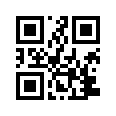 　 　NPO法人　ぽっかぽかランナーズ　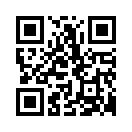 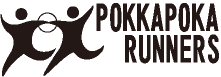 理事長　　　林　優子E-mail ：npo@pokarun.comホームページ：http://www.pokarun.com/　　　　E-mail　　　ホームページ＊団体正会員お申し込み１口につき、ぽっかぽかランナーズのビブスの後ろに団体様のロゴ（5センチ×5センチ）を付けさせていただきます。ビブスはスペシャルランナーと伴走者ランナーが練習や大会出場時に使用するものです。＊団体正会員様の団体名及びロゴを当会ホームページの支援者のページに掲載させていただきます。　当法人の規約上、リンクは致しかねますので、ご理解ご了承のほどお願い申し上げます。個人正会員個人賛助会員団体正会員団体賛助会員年会費(1口）１0,000円3,000円30,000円10,000円他銀行からゆうちょ銀行への振込ゆうちょ銀行からゆうちょ銀行への振込店名　　　四三八（読み　ヨンサンハチ）店番　　　　　４３８記号　　　１４３８０預金種目　　普通預金口座番号　　７７３１２４５番号　　　７７３１２４５１ カナﾄｸﾋ)ﾎﾟｯｶﾎﾟｶﾗﾝﾅｰｽﾞ　ﾄｸﾋ)ﾎﾟｯｶﾎﾟｶﾗﾝﾅｰｽﾞ　口座名義特非)　ぽっかぽかﾗﾝﾅｰｽﾞ特非)　ぽっかぽかﾗﾝﾅｰｽﾞ個人正会員申し込み書フリガナ　　　　　　　氏名　　　　　　　　　　　　　　　　　　　　　　〒住所　　　電話　　　FAX　　　メールアドレス　　　申し込み口数　　　　　　　　　　　　　　　口　　　　　　　　円個人賛助会員申し込み書フリガナ氏名　　　　　　　　　　　　　　　　　　　　　　　　　　　　　　〒住所　　　電話FAXメールアドレス申し込み口数　　　　　　　　　　　　　　　口　　　　　　　　　　　　　　円団体正会員申し込み書フリガナ　　　　　　　団体名　　　　　　　　　　　　　　　　　　　　　　　　　　　　　〒住所　　　電話　　FAX　　フリガナ　　　　　　　　担当者名　　　　担当者メールアドレス　　　お申し込み口数　　　　　　　　　　　口　　　　　　　　　　　円団体様のロゴ団体賛助会員申し込み書フリガナ団体名　　　　　　　　　　　　　　　　　　　　　　　　　　　　　　〒住所　　　電話FAXフリガナ担当者名担当者メールアドレスお申し込み口数　　　　　　　　　　　　　　　口　　　　　　　　　　　　　　円